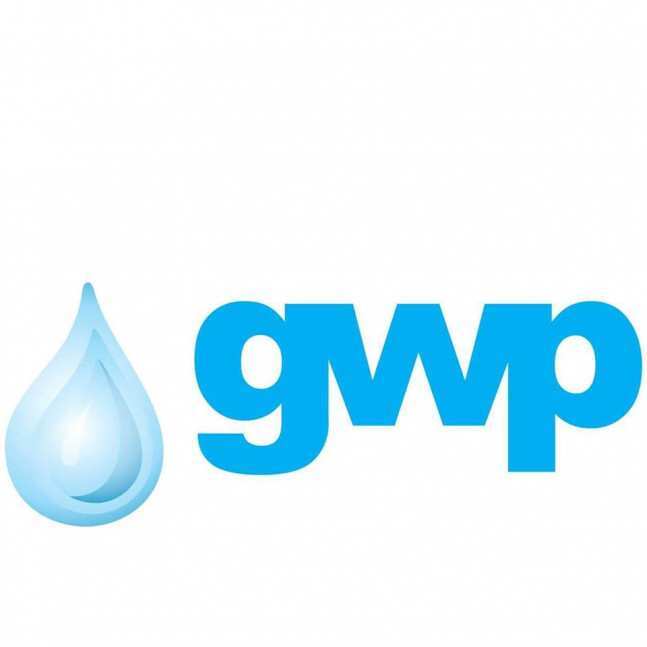 შპს ჯორჯიან უოთერ ენდ ფაუერი აცხადებსტენდერს სატრანსპორტო ტექნიკით მომსახურებაზე  დამკვეთის დასახელება:შპს „ჯორჯიან უოთერ ენდ ფაუერი“ (GWP, ს/ნ 203826002)1.2 დასაქირავებელი ტექნიკის რაოდენობა და ტექ. მახასიათებელი-დავალება.დანართ N1-ში მოცემულია დასაქირავებელი ტექნიკის დასახელება, რაოდენობა და შენიშვნა სამუშაო გრაფიკთან დაკავშირებით.დანართი 1 (ექსელის ცხრილში sheet 1) -  სამშენებლო ტექნიკით მომსახურება1.3 განფასებაპრეტენდენტმა უნდა წარმოადგინოს ფასი ლარში  დანართი N1-ის ექსელის მიხედვით.1.4 ანგარიშსწორების პირობებიანგარიშსწორება უნდა მოხდეს უნაღდო ანგარიშსწორების წესით, 30 დღიანი საკონსიგნაციო პერიოდის გავლის შემდგომ გაფორმებული მიღება-ჩაბარებების საფუძველზე.1.5 პრეტენდენტის ტენდერში წარმოსადგენი მონაცემები:1. ინფორმაცია პრეტედენტის შესახებ  (დანართი N1-ის შესაბამისად)2. ფასების ცხრილი (დანართი N1-ის შესაბამისად)შენიშვნა:
1) ტენდერში წარმოდგენილი პრეტენდენტის მიერ შექმნილი ყველა დოკუმენტი ან/და ინფორმაცია ხელმოწერილი უნდა იყოს უფლებამოსილი პირის მიერ (საჭიროების შემთხვევაში წარმოდგენილი უნდა იქნეს მინდობილობა);
2) პრეტენდენტის მიერ შექმნილი ყველა დოკუმენტი ან/და ინფორმაცია სასურველია დადასტურებულ იქნას უფლებამოსილი პირის ელექტრონული ხელმოწერით ან კომპანიის ელექტრონული შტამპით.1.6 ხელშეკრულების გაფორმებაწინამდებარე ტენდერის ფარგლებში დაიდება ხელშეკრულება.1.7 სხვა მოთხოვნა1.7.1 პრეტენდენტის მიერ წარმოდგენილი წინადადება ძალაში უნდა იყოს წინადადებების მიღების თარიღიდან 30 (ოცდაათი) კალენდარული დღის განმავლობაში.1.7.2 დამკვეთი უფლებას იტოვებს თვითონ განსაზღვროს ტენდერის დასრულების ვადა, შეცვალოს ტენდერის პირობები, რასაც დროულად აცნობებს ტენდერის მონაწილეებს, ან შეწყვიტოს ტენდერი მისი მიმდინარეობის ნებმისმიერ ეტაპზე.დამკვეთი, გამარჯვებულ შემსრულებელს გამოავლენს სატენდერო კომისიაზე და გადაწყვეტილებას აცნობებს გამარჯვებულ კომპანიას. დამკვეთი,  არ არის ვალდებული მონაწილე კომპანიას მისცეს სიტყვიერი ან წერილობით ახსნა-განმარტება კონსკურსთან დაკავშირებულ ნებისმიერ გადაწყვეტილებაზე.დამკვეთი,  იტოვებს უფლებას გადაამოწმოს პრეტენდენტებისგან მიღებული ნებისმიერი სახის ინფორმაცია, ასევე მოიძიოს ინფორმაცია პრეტენდენტი კომპანიის ან მისი საქმიანობის შესახებ. იმ შემთხვევაში, თუ დადასტურდება, რომ პრეტენდენტის მხრიდან მოწოდებული ინფორმაცია არ შეესაბამება სინამდვილეს ან გაყალბებულია, პრეტენდენტი იქნება დისკვალიფიცირებული.გთხოვთ გაითვალისწინოთ, რომ დამკვეთი, არ მიიღებს არავითარ ზეპირ შეკითხვას დამატებითი ინფორმაციის მისაღებად. გამონაკლისის სახით მიიღება შეკითხვები ტელეფონით.შენიშვნა: ნებისმიერი სხვა ინფორმაცია, მოპოვებული სხვა გზით არ იქნება ოფიციალური და არ წარმოშობს არავითარ ვალდებულებას  შემსყიდველის,  მხრიდან.საკონტაქტო ინფორმაცია:შესყიდვების წარმომადგენელისაკონტაქტო პირი: გიორგი სოტკილავამის.: საქართველო, თბილისი, მთაწმინდის რაიონი, მედეა (მზია) ჯუღელის ქუჩა, №10 ელ. ფოსტა: gsotkilava@gwp.geტელ.: +995 322 931111 (4801); 577 002761საკონტაქტო პირი: ირაკლი ხვადაგაძემის.: საქართველო, თბილისი, მთაწმინდის რაიონი, მედეა (მზია) ჯუღელის ქუჩა, №10 ელ. ფოსტა: ikhvadagadze@gwp.geტელ: +995 322 931111 (1145); 599 505067